Муниципальное бюджетное дошкольное образовательное учреждениедетский сад № 1 города Кропоткинмуниципального образования Кавказский район.Консультация для родителей«Безопасность ребенкав зимний период»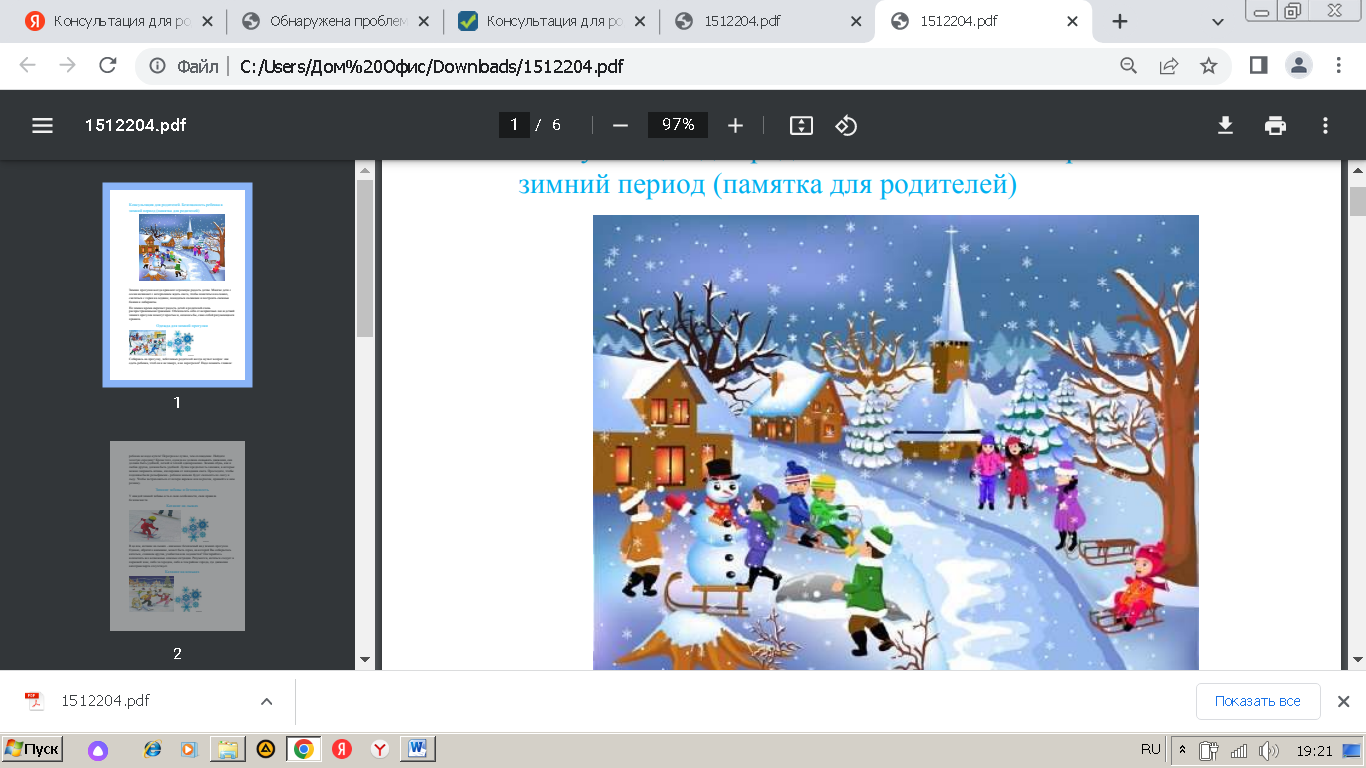 Подготовил:Воспитатель МБДОУ д/с № 1Шибкова Инесса ВладимировнаПервой квалификационной категорииВсе родители стараются максимально обезопасить своих детей от всяких опасных ситуаций, которые могут случиться во время прогулок на улице. А сейчас, в холодное время года, потенциальных опасностей становится больше. Собираясь на прогулку, заботливых родителей всегда мучает вопрос: как одеть ребенка, чтоб он и не замерз, и не перегрелся? Надо помнить главное: ребенка не надо кутать! Перегрев не лучше, чем охлаждение. Найдите золотую середину! Кроме того, одежда не должна сковывать движения, она должна быть удобной, легкой и теплой одновременно. Зимняя обувь, как и любая другая, должна быть удобной. Даже теплым, но все равно собирающим снег, ботинками лучше предпочесть сапожки, в которые можно заправить штаны, изолировав от попадания снега. Проследите, чтобы подошвы были рельефными – ребенок меньше будет скользить по снегу и льду. Чтобы застраховаться от потери варежек или перчаток, пришейте к ним резинку.Давайте определим основные моменты безопасности  детей на улице в холодное время года:- Первым делом ребенку нужно запомнить, что надевать шапку, рукавички и застегиваться нужно в помещении, чтобы на улице холодный воздух не проник под одежду.- Нельзя есть снег, и грызть сосульки, в них много невидимой для глаз грязи и микробов, которые могут вызвать болезнь. Прикасаться к металлу языком.- На улице: нужно идти по середине тротуара, подальше от домов, потому что с крыши может обвалиться снег, или упасть сосулька, и ни в коем случае нельзя заходить в огражденные зоны. Ходить по обледеневшему тротуару нужно маленькими шажками, наступая на всю подошву.- Кататься на коньках, лыжах можно только в специально отведенных для этого местах. Кататься на санках стоя нельзя! Нельзя разрешать ребенку кататься на санках, лежа на животе, он может повредить зубы или голову. И нельзя кататься с горок, которые расположены рядом с дорогой! Вести себя на горке нужно аккуратно и дисциплинированно, не толкаться. Опасно привязывать санки друг к другу. Перевозить ребенка через дорогу можно только в санках, которые толкаются перед собой. Если у них имеется только веревка-буксир, то ребенка необходимо вынуть. Следует учесть, что по малоснежной дороге с проплешинами асфальта санки едут медленно, поэтому будьте особенно бдительными. Не катайтесь с ребенком вместе на одних санках.- В играх со снежками нужно помнить, что кидать в лицо нельзя, и вообще кидать нужно не с силой! И не позволяйте детям строить глубокие снежные туннели, которые могут обвалиться! Нежелательно валяться и играть в сугробах, которые находятся, например, под окнами домов или около подъезда. И, конечно, не позволяйте прыгать в сугроб с высоты. Неизвестно, что таит в нем пушистый снежок: под свежевыпавшим снегом может быть все что угодно: разбитые бутылки, камень, либо проволока. - Нельзя выходить на заледеневшие водоемы! Но если уж так случилось, что ребенок оказался на льду, передвигаться нужно мелким скользящим шагом. Если лед провалился - нужно громко звать на помощь и пытаться выбраться, наползая или накатываясь на край! Барахтаться нельзя! Если получилось выбраться, надо отползти или откатиться от края.Сократите или вовсе исключите прогулку с детьми в морозные дни: высока вероятность обморожения.Особенно внимательно нужно зимой переходить дорогу - машина на скользкой дороге не сможет остановиться сразу!Главное правило поведения на дороге зимой — удвоенное внимание и повышенная осторожность! Зимой день короче. Темнеет рано и очень быстро. В сумерках и в темноте значительно ухудшается видимость. В темноте легко ошибиться в определении расстояния, как до едущего автомобиля, так и до неподвижных предметов. Часто близкие предметы кажутся далекими, а далекие — близкими. Случаются зрительные обманы: неподвижный предмет можно принять за движущийся, и наоборот. Поэтому в сумерках и темноте будьте особенно внимательны. Переходите только по пешеходным переходам. А в случае их отсутствия — при переходе увеличьте безопасное расстояние до автомобиля. В снегопады заметно ухудшается видимость, появляются заносы, ограничивается и затрудняется движение пешеходов и транспорта. Снег залепляет глаза пешеходам и мешает обзору дороги. Для водителя видимость на дороге тоже ухудшается. В городах улицы посыпают специальными веществами, чтобы не образовывался снежный накат. В результате даже в умеренный мороз проезжая часть может быть покрыта снежно-водяной кашей, которую в виде взвеси поднимают в воздух колеса проезжающего транспорта. Взвесь оседает на ветровых стеклах автомобилей, мешая водителям следить за дорожной обстановкой. В такой ситуации водителю еще сложнее заметить пешехода! Яркое солнце, как ни странно, тоже помеха. Яркое солнце и белый снег создают эффект бликов, человек как бы «ослепляется». Поэтому нужно быть крайне внимательным. В снежный накат или гололед повышается вероятность  заноса автомобиля, и, самое главное — непредсказуемо удлиняется тормозной путь. Поэтому обычное (летнее) безопасное для перехода расстояние до машины нужно увеличить в несколько раз. В оттепель на улице появляются коварные лужи, под которыми скрывается лед. Дорога становится очень скользкой! Поэтому при переходе через проезжую часть лучше подождать, пока не будет проезжающих машин. Ни в коем случае не бежать через проезжую часть, даже на переходе! Переходить только шагом и быть внимательным! Уважаемые родители! Помните о том, что формирование сознательного поведения – процесс длительный. Это сегодня ребенок всюду ходит за ручку с мамой, гуляет во дворе под присмотром взрослых, а завтра он станет самостоятельным. Многое зависит от вас!Помните: жизнь и здоровье ваших детей - в ваших руках!